HHSZ-001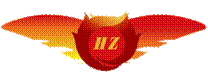 黑龙江省优质中职学校建设项目哈尔滨市航空服务中等专业学校2 打造优质专业2.3启动建设实施工作，落实实训项目安排，确定实训课程。2.3.2实训课授课计划站务人员实训授课计划专业：城轨轨道   年级：21-3    实训教师 ：张婷婷    教研室主任：于法宝         时间：2022年9月1日序序号实训项目名称课时间计划时间实训内容与任务实训目的与要求主要实训设备1手信号指挥行车2第 7 周熟知不同手信号类别的意义，并能熟练掌握手信号显示方式。通过实训提高学生行车作业指挥的能力，增强学生处理紧急情况的能力。信号旗2闸机的操作2第 10 周掌握闸机的操控流程，熟练掌握闸机票箱更换操作方法。通过实训让学深刻了解闸机的功能，并能对闸机简单的故障进行处理。闸机3电话闭塞法2第12周熟练掌握电话闭塞法组织行车的接车与发车作业程序。通过实训提高学生人工排进路列车的能力，增强自动控制功能故障情况下的应急能力。对讲机4乘客事务处理2第15 周掌握自动售票机异常情况下的处理流程，解决乘客的票务问题。通过实训提高学生处理问题的能力，完善处理纠纷的方式方法。TVM